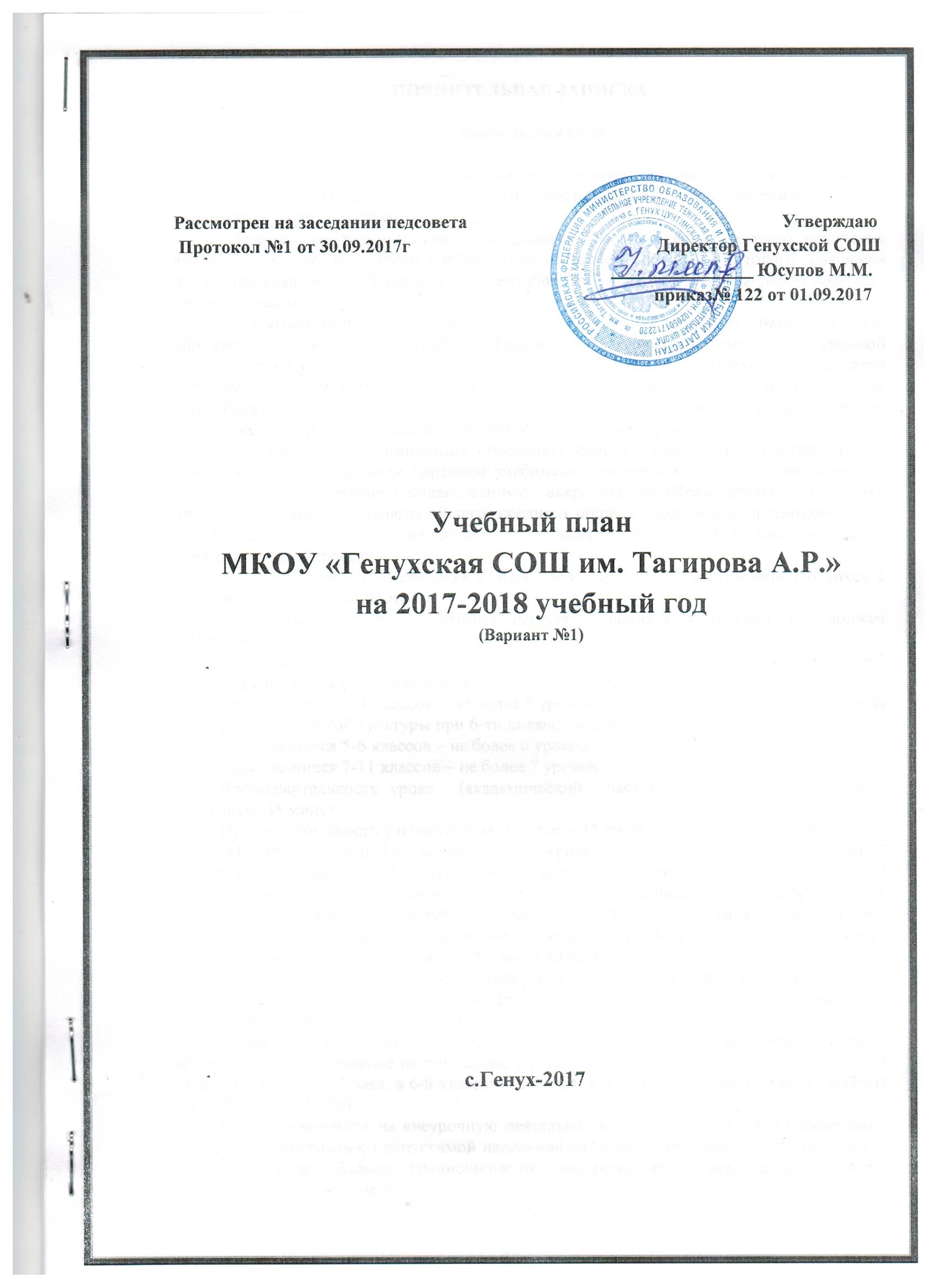                                                 ПОЯНИТЕЛЬНАЯ ЗАПИСКАОбщие положенияУчебный план  Генухской СОШ  составлен на основе базисного учебного плана для образовательных  организаций Республики Дагестан, реализующих программы  общего образования на 2017-2018 учебный год.Федеральные государственные образовательные стандарты  второго поколения вводятся поэтапно. В текущем учебном году по новым стандартам  второго поколения обучаются учащиеся 1-VI классов. С 1 сентября 2017 года на новые стандарты перейдут седьмые классы. .В соответствии с пунктом 3 статьи 8 Закона Российской Федерации «Об образовании в Российской Федерации» финансирование внеурочной деятельности осуществляется за счет средств, выделяемых из республиканского бюджета местным бюджетам в виде субвенций в размере, необходимом для реализации основных общеобразовательных программ в соответствии с нормативами, установленными нормативными правовыми актами субъекта Российской Федерации.Образовательная организация определяет список  учебников в соответствии с утвержденным федеральным перечнем учебников, рекомендованных  к использованию при реализации имеющих государственную  аккредитацию образовательных программ  начального общего, основного общего, среднего общего образования организациями, а также учебных пособий, допущенных к использованию при реализации указанных образовательных программ.    Учебный план МКОУ «Генухская СОШ» предназначен для контингента учащихся с мононациональным составом.Объем максимально допустимой нагрузки учащихся в течение дня должен составлять:- для учащихся 1-х классов – не более 4 уроков, и один день в неделю – не более 5 уроков за счет урока физической культуры;- для учащихся 2-4 классов – не более 5 уроков,  и один день в неделю –6  уроков за счет урока физической культуры при 6-ти дневной учебной неделе;- для учащихся 5-6 классов – не более 6 уроков;- для учащихся 7-11 классов – не более 7 уроков.Продолжительность урока  (академический  час) во 2-11 классах не должен превышать 45 минут.Продолжительность учебного года: I класс – 33 учебные недели,  II-IV классы  - не менее 34 учебных недель. Продолжительность урока в I классе в сентябре-декабре - по 35 минут, в январе-мае – по 45 минут. Учебные занятия проводятся в I классе по 5-дневной учебной неделе и только в первую смену без балльного оценивания знаний обучающихся и без домашних заданий. В сентябре-октябре учебные занятия в I классе проводятся по 3 урока в день по 35 минут каждый, в ноябре-декабре – по 4 урока  в день по 35 минут каждый, в январе-мае – по 4 урока по 45 минут каждый. Продолжительность каникул в течение учебного года составляет не менее 30 календарных дней, летом – 8 недель. Для обучающихся в I классе устанавливаются в течение года дополнительные недельные каникулы.Объем домашних заданий (по всем предметам) должен быть таким, чтобы затраты времени на его выполнение не превышало (в астрономических часах): в 2-3 классах – 1,5 часа, в 4-5 классах – 2 часа, в 6-8 классах – 2,5 часа, в 9-10 классах – до 3,5 часа (СанПиН) 2.4.2.2821.-10, п.10.30). Время, отведенное на внеурочную деятельность, не учитывается при определении  предельно (максимально) допустимой недельной нагрузки обучающихся, но учитывается при определении объемов финансирования, направляемых на реализацию основной образовательной программы. I.Начальное общее образование Учебный план МКОУ «Генухская СОШ» начального общего образования обеспечивает реализацию требований Федерального государственного образовательного стандарта, определяет общий объем нагрузки и максимальный объем аудиторной нагрузки обучающихся, состав и структуру обязательных предметных, надпредметных и метапредметных направлений внеурочной деятельности по классам (по годам обучения).  В соответствии с федеральным государственным образовательным стандартом начального общего образования в состав обязательных учебных предметов включены: «Математика», «Русский язык»,  «Иностранный язык», «Литературное чтение на русском языке», «Литературное чтение на родном языке», «Окружающий мир», «Основы религиозных культур и светской этики», «Музыка», «Изобразительное искусство», «Технология», «Физическая культура».В связи с необходимостью предстоящей  сдачи выпускниками школ в обязательном порядке единого государственного экзамена (ЕГЭ) по иностранному языку в II-IV классах сельских школ с родным (нерусским) языком обучения в учебном плане №1 выделено по 2 часа в неделю на иностранный язык (английский). Что касается учебного предмета «Окружающий мир», то он должен быть изучен интегрированно и при изучении учебных предметов «Русский язык и литературное чтение», «Родной язык и литературное чтение», «Культура и традиции народов Дагестана», «Математика», «Основы религиозных культур и светской этики», а также за счет компонента образовательной организации. Продолжительность учебного года: I класс – 33 учебные недели, II-IV классы  - 34 учебные недели. Продолжительность урока в I классе в сентябре-декабре - по 35 минут, в январе-мае – по 45 минут каждый. Продолжительность урока во II-IV классах – 45 минут каждый. Учебные занятия проводятся в I классе по 5-дневной учебной неделе и только в первую смену. В сентябре-октябре учебные занятия в I классе проводятся по 3 урока в день, в ноябре-мае – по 4 урока в день.Продолжительность каникул в течение учебного года составляет не менее 30 календарных дней, летом – 8 недель. Для обучающихся в I классе устанавливаются в течение года дополнительные недельные каникулы.Объем домашних заданий (по всем предметам) должен быть таким, чтобы затраты времени на его выполнение не превышали (в астрономических часах): в 2-3 классах – 1,5 часа, в 4 классе – 2 часа.Комплексный учебный курс «Основы религиозных культур и светской этики» состоит из шести модулей и изучается в IV классе (1 час в неделю). В соответствии с ФГОС начального общего образования основная образовательная программа начального общего образования  реализуется  образовательной организацией и через внеурочную деятельность. Внеурочная деятельность – это деятельность образовательных организаций, осуществляемая в формах, отличных от классно-урочной системы.        Внеурочная деятельность организуется по направлениям развития личности (духовно-нравственное, социальное, общеинтеллектуальное, общекультурное, спортивно-оздоровительное).Внеурочная деятельность организована по общеинтеллектуальному  напрвлению  разви-тия личности.1 класс-«Занимательная грамматика. Путешествие по стране слов».2 класс- «Секреты орфографии», «Математика в стихах и задачах»3 класс- «Занимательная грамматика», «Математика вокруг нас»4 класс-«Занимательная лингвистика», «Занимательная математика»Часы, отведенные в I-IV классах на преподавание учебных предметов «Искусство (ИЗО)» (1 час в неделю) и «Технология» (1 час в неделю), по решению образовательной организации могут быть использованы для преподавания интегрированного учебного предмета «Изобразительное искусство и художественный труд». «Искусство (ИЗО)» (1 час в неделю) и «Технология» (1 час в неделю), по решению образовательной организации могут быть использованы для преподавания интегрированного учебного предмета «Изобразительное искусство и художественный труд».Учебный план для I-IV классов Генухской СОШ на 2017/2018 учебный год                                          Основное общее образованиеУчебный план для 5-7 классов составлен в соответствии с Федеральным государственным образовательным стандартом основного общего образования и примерной программой  основного общего образования и рассчитан на 35 учебных недель в год. Учебный план определяет минимальный объем аудиторной недельной учебной нагрузки обучающихся, распределяет учебные предметы, курсы и направления внеурочной деятельности по неделям и годам. Учебный предмет «Информатика и информационно-коммуникационные технологии» (ИКТ), направленный на обеспечение всеобщей компьютерной грамотности, изучается в качестве самостоятельного  учебного предмета федерального компонента по 1 часу в неделю  в 8 классе, и в 9 классе – по 2 часа в неделю. Учебный предмет «Обществознание» является интегрированным курсом, построен по модульному принципу и включает содержательные разделы: «Общество», «Человек», «Социальная сфера», «Политика», «Экономика» и «Право».Учебный предмет «География» в 8-9 классах изучается интегрированным курсом с «Географией Дагестана» в объеме 17,5 часов (в 9 классе).Часы учебного предмета «Технология» в 9 классе используется с учетом возможностей образовательной организации и потребностей региона для организации  предпрофильной подготовки обучающихся.Часть традиционного содержания учебного предмета «Основы безопасности жизнедеятельности», связанная с правовыми аспектами военной службы, перенесена в учебный предмет «Обществознание».Часы национально-регионального компонента и компонента образовательной организации отведены по решению школы отведены на изучении следующих предметов:5 кл.- география, 6 кл.- биология и 7 кл.-математика.Учебный план (вариант 1)для V-VII классов  Генухской СОШ    на   2017/2018 учебный годУчебный пландля  8-9 классов  на 2017/2018 учебный год III.Среднее общее образованиеСреднее общее образование – это завершающая ступень общего образования, призванная обеспечить функциональную грамотность и социальную адаптацию обучающихся, содействовать их общественному и гражданскому самоопределению. Эффективное достижение этих целей возможно при введении профессионального обучения, которое является системой специализированной подготовки (профильного обучения) в старших классах общеобразовательной школы, ориентированной на индивидуализацию обучения и социализацию обучающихся.Базовые общеобразовательные учебные предметы - это учебные предметы федерального компонента, направленные на завершение общеобразовательной подготовки обучающихся.Учебный план МКОУ «Генухская  СОШ» для 10-11-х классов реализует федеральный компонент, инвариантная часть которого состоит из обязательных учебных предметов на базовом уровне и основан на федеральном и национально-региональном компонентах государственного образовательного стандарта. Продолжительность учебной недели в10-11классах – шестидневная; продолжительность учебного года – не менее 34 учебных недель.Предельно допустимая учебная нагрузка: не более 37 часов.        Базовые общеобразовательные учебные предметы - учебные предметы федерального и национально - регионального компонента, направленны на завершение общеобразовательной подготовки обучающихся. Федеральный базисный учебный план предполагает функционально полный их набор: русский  язык, литература, математика, история, обществознание, физическая культура, ОБЖ, география, физика, химия, биология, информатика и ИКТ, технология.Национально-региональный компонент предполагает изучение учебных предметов таких, как: дагестанская литература (2 часа), культура и традиции народов Дагестана (1 час), история Дагестана (1час). Элективные учебные предметы - обязательные учебные предметы по выбору учащихся из компонента образовательного учреждения. Элективные учебные предметы выполняют функции:-получение дополнительной подготовки для сдачи единого государственного экзамена;- удовлетворения познавательных интересов обучающихся в различных областях человеческой деятельности. Часы, отведенные на компонент образовательного учреждения, используются для преподавания учебных курсов по выбору обучающихся (элективные курсы). Учитывая запросы учащихся и родителей, в целях подготовки к ЕГЭ за счет вариативной части в 10, 11классе   введены элективные курсы по информатике, технологии, математике, русскому языку, химии, истории, биологии, астрономии. Учебный пландля 10-11 классов на   2017/2018 учебный год                                                     Учебный план МКОУ «Генухская СОШ» на 2017 -2018 учебный год.Предметные областиПредметыКлассыКоличество часов в неделю Количество часов в неделю Количество часов в неделю Количество часов в неделю ВсегоПредметные областиПредметыКлассыIIIIIIIVРусский язык и литературное чтение Русский язык  545317Русский язык и литературное чтениеЛитературное чтение22228Родной язык  и литературное чтениеРодной язык  333312Родной язык  и литературное чтениеЛитературное чтение22228Иностранный языкИностранный язык2226Математика Математика444416Обществознание и естествознание (Окружающий мир)  Окружающий мир (человек, природа, общество)2226Основы духовно-нравственной культуры народов России Культура и традиции народов Дагестана11Основы духовно-нравственной культуры народов России Основы религиозных культур и светской этики11Искусство Музыка11114Искусство Изобразительное искусство + технология12115Физическая культура Физическая культура333312ИТОГО:2125252596Национально-региональный компонент  и компонент образовательной организацииНационально-региональный компонент  и компонент образовательной организации111ИТОГО:111Предельно допустимая аудиторная недельная  учебная нагрузка при 6-дневной учебной неделе (Требования СанПиН)2126262699Внеурочная деятельность (кружки, секции, проектная деятельность и др.)Внеурочная деятельность (кружки, секции, проектная деятельность и др.)1222Всего к финансированию:22282828106ПредметыКлассыКоличество часов в неделюКоличество часов в неделюКоличество часов в неделюПредметыКлассыVVIVIIФилология Русский язык544ФилологияРусская литература543Родной язык и родная литература Родной язык 222Родной язык и родная литература Родная литература222Иностранный языкИностранный язык333Математика Математика556Общественно-научные предметы История222Общественно-научные предметы Обществознание (включая экономику и право)11Общественно-научные предметы География212Естественно-научные предметыБиология22Естественно-научные предметыФизика2Искусство Музыка111Искусство Изобразительное искусство + труд111Физическая культура и ОБЖФизическая культура333ТехнологияТехнология121ИТОГО:323335Предельно допустимая  аудиторная  учебная нагрузка при 6-дневной учебной неделе (требования СанПиН)323335ПредметыКлассыКоличество часов в неделюКоличество часов в неделюПредметыКлассыVIII IXФилология Русский язык33ФилологияРусская литература33Родной язык и родная литература Родной язык 22Родной язык и родная литература Родная литература22Иностранный языкИностранный язык33Математика и информатикаМатематика55Математика и информатикаИнформатика и ИКТ12Общественно-научные предметы История22Общественно-научные предметы Обществознание (включая экономику и право)11Общественно-научные предметы История Дагестана0,51Общественно-научные предметы Культура и традиции народов Дагестана0,51Общественно-научные предметы География22/1Общественно-научные предметы География Дагестана٭0/1Естественно-научные предметыБиология22Естественно-научные предметыФизика22Естественно-научные предметыХимия 22Искусство Музыка1Физическая культура и ОБЖФизическая культура33Физическая культура и ОБЖОБЖ1ИТОГО:3636Национально-региональный компонент и компонент образовательной организацииНационально-региональный компонент и компонент образовательной организацииИТОГО: 32Предельно допустимая  аудиторная  учебная нагрузка при 6-дневной учебной неделе (требования СанПиН)3636Учебные предметыЧисло недельных учебных часовЧисло недельных учебных часовЧисло недельных учебных часовБазовые учебные предметыБазовые учебные предметыБазовые учебные предметыБазовые учебные предметы10 класс10 класс11 классРусский язык222Русская литература333Родной язык111Дагестанская (родная) литература222Иностранный язык333Математика444Информатика111История222Обществознание (включая экономику и право)222Физика222Химия111Биология111Физическая культура333География111Технология111ОБЖ111Итого:303030Национально-региональный компонент История Дагестана111Культура и традиции народов Дагестана111Итого: 222Компонент образовательной организации Элективные учебные предметыЭлективные учебные предметыРусский языкМатематикатехнологияИнформатикаАстрономияХимия Биология история211121111121Итого:373737№п/пКлассыПредметы              1              1              1              1                            2                            2                            2                            2                            2                            2                            2                            2                            2                            2                            2     3     3     3№п/пКлассыПредметы1234556666788891011111Русский язык545366665554442222Русская литература2222333333222233333Родной язык (авар.)333222222222221114Родная литер. (авар.)222222222222225Дагестанская литер.2226Математика44445555556666644476Информатика и ИКТ11121117История222222222222228История Дагестана0,50,50,511119Обществознание1111111122210Культ.и тр.нар.Дагестана10,50,50,5111111Биология 2222222211112География22211122222/111113География Дагестана0/114Окружающий мир22215Основы религ. культ.116Физика2222222217Химия222211118Музыка1111111111111119Изобразительное искусство+ технол.121121Физическая культура33333333333333333322ОБЖ11111123Технология1112221111111ИТОГО:ИТОГО:212626263232323333333536363636323232Внеурочная деятельностьВнеурочная деятельность1222Элективные учебные предметыЭлективные учебные предметы1(биол.)1(хим.)1(ист.)2(техн.)2(инф.)1(мат.)1(русс.язю)1(астр.)2(инф.)1(мат.)1(русс.язю)1(астр.)Итого:Итого:222828283232323333333536363636373737